З метою забезпечення повноцінного відпочинку учнів школи у літній період 2019 року,  вдосконалення їх практичних умінь, навичок з іноземних мов, організовано пришкільний  відпочинковий літній мовний табір з денним перебуванням по проекту Go camp,  в  який  залучено  140 учнів  1-10-х  класів, які вивчають німецьку та англійську мови. Начальником  табору призначено  заступника директора з виховної роботи Козіч Тетяну Василівну.Вихователями  в  таборі  є:- вчитель англійської мови в початкових класах – Юращук Юлія Федорівна;- вчитель англійської  мови – Кіснер Діана Василівна;- вчитель німецької мови – Вайс Вікторія Степанівна;- вчитель німецької мови – Кілічук Людмила Василівна.Організовано дві групи з учнів початкових класів по 20 дітей у кожній групі та дві групи з 20 учнів середніх класів з англійською мовою навчання, дві групи по 30 дітей  з учнів середніх класів з німецькою мовою навчання.Мовний табір працюватиме з 03 червня по 16 червня 2019 року і триватиме 14 днів.Робота в таборі розпочалася з вибору назви та девізу команд.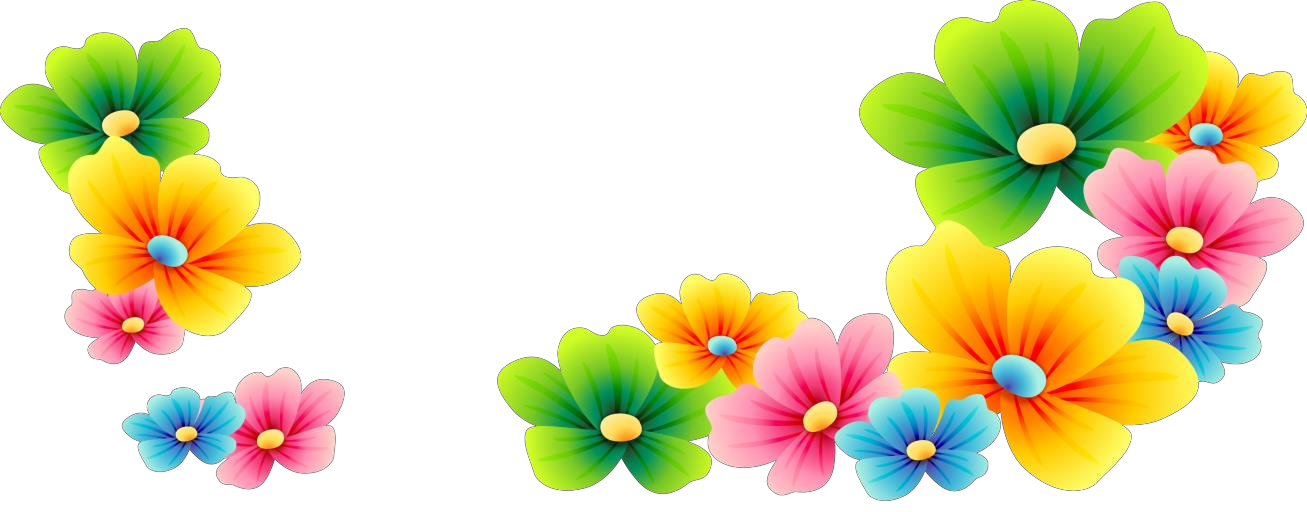 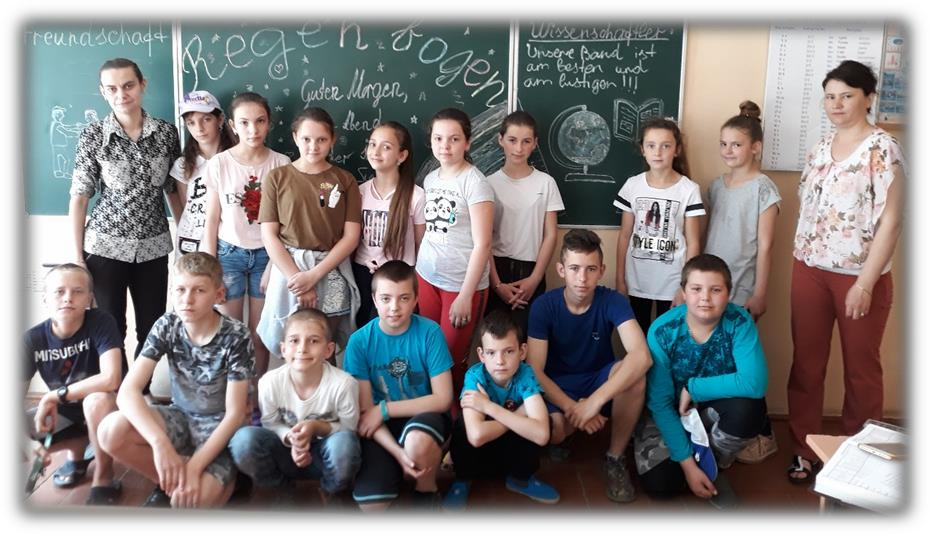 Школярі відвідали сільську бібліотеку, де мали можливість познайомитися з творчістю письменників та композиторів різних народів. На свіжому повітрі було проведено конкурс на краще виконання вірша та пісні на німецькій мові.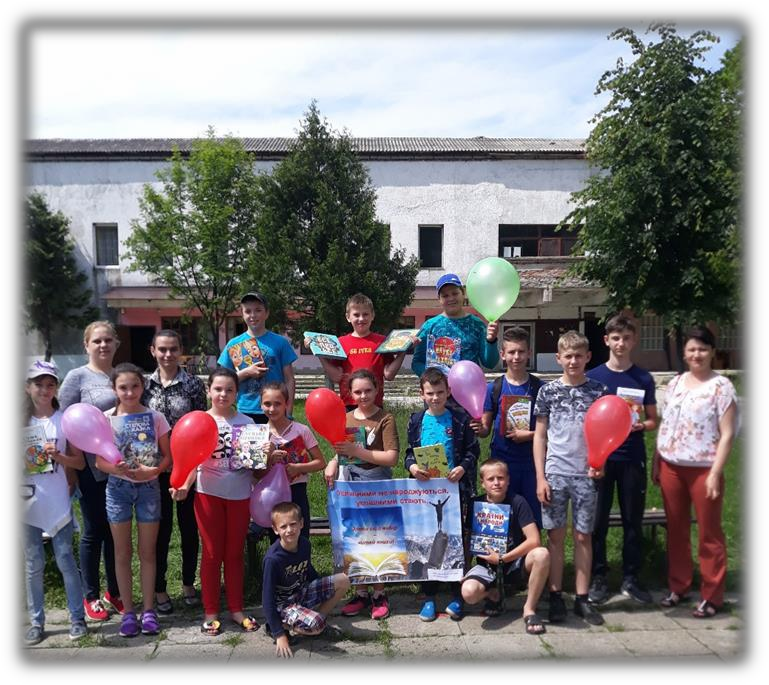 У групі з англійською мовою навчання проводилася виставка робіт «Animals».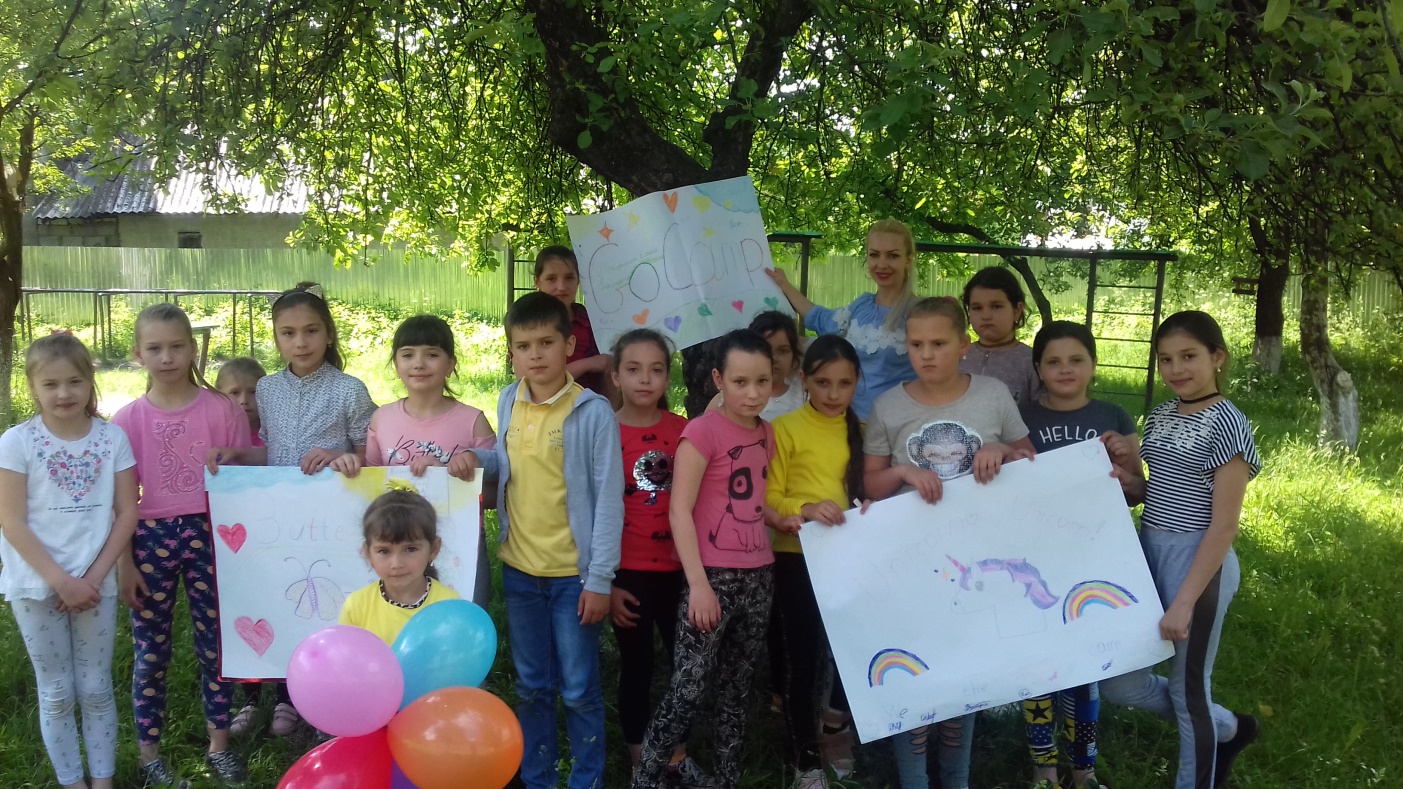 Похід до музею «Animals museum».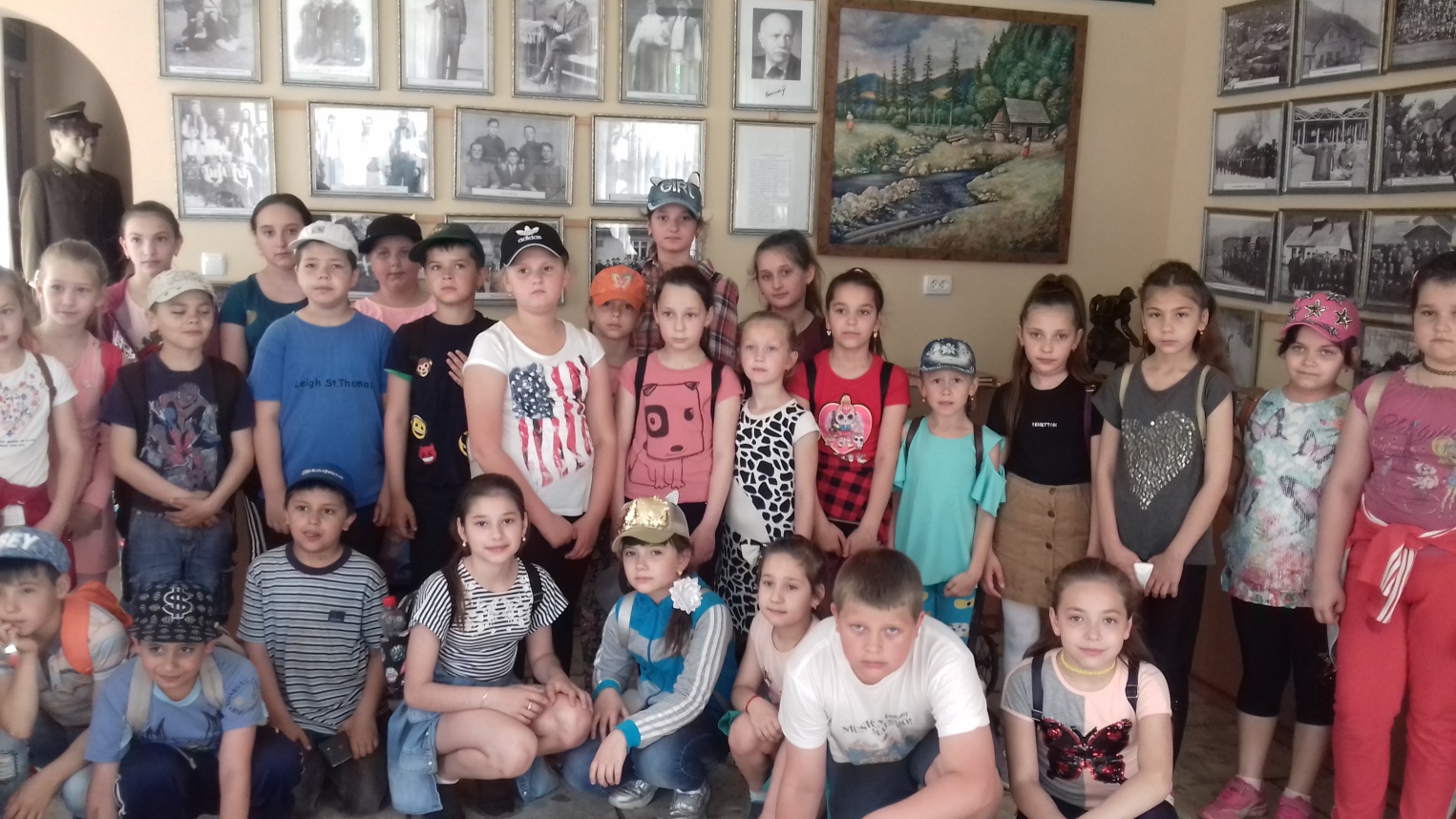 